به نام خدا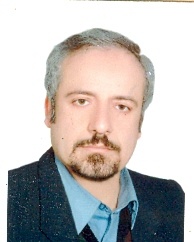 بهرام خوشنويسانBahram Khoshnevisan رتبه دانشکاهی :      دانشيار- گروه فيزيکAssociate Prof. in solid state Physicsمحل كار:دانشگاه کاشان  Affiliation: Univ. of Kashan / Iran»حل سکونت : استان  قم تلفن محل کار:      55912585–031Work Tel.:   +98-پست الكترونيكي :    Email:                           b.khosh@kashanu.ac.irزمينه فعالیتهای تخصصي:Research interests:   Hydrogen and Lithium storage in CNTs (Nano technology)   Material's structural analysis and refinement (Crystallographyسوابق تحصيلي	Educationكارشناسي :فیزیک دانشگاه فردوسی مشهد(1366)   BSc:  Univ. of Ferdowsi – Physics كارشناسي ارشد : فیزیک -  حالت جامد ، دانشگاه مشهدعنوان پایان نامه:"شبيه سازی کاشت یون  در نيمه هاديهای چندلايه ايی"  (1369)MSc: Univ. of Ferdowsi – Solid state PhysicsProject: “Simulation of Ion-implantation in multi layered semiconductors”  دكتري : دانشگاه سالفورد انگلستان (منچستر) PhD: Solid state physics- Univ.of Salford (Manchester-U.K)Thesis: “Diffraction studies of the phase transition in H-Tc superconductor YBCO” (2002)        سوابق آکادمیک و اجراییAcademic and executive activities  رییس دانشگاه صنعتی قم (  سال 1394-1397)معاونت آموزشی دانشگاه صنعتی قم (1393- 1394) مسئول رصد خانه دانشگاه کاشان ( 1388- 1393)معاونت دانشگاه صنعتی قم (1387-  1390)عضو شورای راهبردی رصدخانه ملی ایران (1389- 1393)دبیر کمیته های علمی و اجرایی سومین کنفرانس ملی ابر رسانایی (اردیبهشت 91)حضور داوطلبانه در جنگ تحمیلی به مدت 9 ماه ودر یافت تقدیر نامه از وزیر علوم و آموزش عالی بعنوان ایثارگردبیر هیئت واگذاری زمین جنوب کرمان (جیرفت)  1360-1362ساير فعالیتها :محاسبه نوارهای انرژی در مدل يکبعدی پتانسيل تناوبی (خاتمه 1372)اندازه گيری گشتاور چهارقطبی در مگنتهای کيلومتر شمار اتومبيل پرايد (خاتمه 1375)تعدادی پروژه های کارشناسی ارشد (ابررسانايی- پراکنده گیXRD &ND  )ساخت ويسکومتر مايعات نيوتنی(خاتمه 1387)ساخت ابررسانای دمای بالا YBCO(خاتمه 1388)	دانش آموختگان تحصیلات تکمیلی Educated PG students:PhD: 6      PeopleMSc: 29    People  انتشارات                                                    Paper  Publications*" The capability of SnTe QDs as QDSCs working in the visible–NIR region and the effects of Eu-doping on improvement of solar cell parameters" Journal of Materials Science: Materials in Electronics (2018)https://doi.org/10.1007/s10854-018-0023-z*"Second- and third-order elastic constants of kesterite CZTS and its electronic and optical properties under various strain rates"Energy Sources, Part: A (2018), https://doi.org/10.1080/15567036.2018.1468509*" The effects of Sn:Te ratio on optical properties of SnTe NPs"Journal of Luminescence (2018) 203*"Enhanced hydrogen storage capacity of Ni/Sn-coated MWCNT nanocomposites" Nanotechnology 29 (2018) 075402 (9pp)*" Fe3+-Doped Anatase TiO2 Study Prepared by NewSol-Gel Precursors"Chinese Phys. Lett. 35 027501(2018)*"Multiscaling behavior of atomic-scale friction" PHYSICAL REVIEW E 95, 062802 (2017)*"Effect of Se dopping on the structural and electronic properties, charge redistribution and efficiency of the Cu2ZnSnS4 solar cells" Energy Sources, Part: A, Vol 39, No 23 (2017)*"Effect of pH on enhancement of hydrogen storage capacity in carbonnanotubes on a copper substrate"Physica B (2017), http://dx.doi.org/10.1016/j.physb.2017.05.053*"Molecular dynamic simulation for lithiation of narrowcarbon nanotubes as a lithium storage" INTERNATIONAL JOURNAL OF ENERGY RESEARCH (2016) DOI: 10.1002/er.3681*"Chirality effect on Lithiation of narrow carbon nanotubes; bond orderMD and DFT studies" Mater. Res. Express 3 (2016) 105015*" Chirality effect on nearly half-mettalic properties in systematic endo-doping of 3d transition metal of narrow carbon nanotubes" Chemical physics 478 (2016) 62-68*" Structural electronic properties of Mg and Mg-Nb co-doped TiO2 (101) anatase surface" Applied surface science 384 (2016) 298- 303*" The study of ultrasonic irradiation effects on solid state powders of HTc superconductor YBCO" Modern physics letters B 30, no. 9 (2016) 1650148*" Effect of carboxylic acid and phosphonic acid anchoring groups on the efficiency of dye sensitized solar cell" Organic electronics 33(2016) 207-212*" Effect o K and Ca doping on twin boundary energy of cupperate superconductors" Physica C 523 (2016) 5-9*" Electrochemical hydrogen storage in EPD made porous Ni-CNT electrode" Int J Hydrogen Energy 41 (2016) 10311-10315*" Preparation of MWCNT/TiO2-Co nanocomposite electrode by electrophoretic deposition and electrochemical study of hydrogen storage" Int J Hydrogen Energy 40 (2015) 9613-9620*" BFT embedding and gauge symmetries of Graphene system in Non-Commutative space" Int J Theor. Phys. 54 (2015) 2334-2342*" Ab initio study of chirality effects on phonon spectra, mechanical and thermal properties of nearly same diameter CNTs" Int J Nanosci. Nanotechnol. 10, no.3 (2014) 163-170 *“D0 magnetism in Ca doped narrow carbon nanotubes: First principle chirality effectstudy” JOURNAL OF APPLIED PHYSICS 115, 234302 (2014)*“Ab-Initio Study of Cobalt Impurity Effects on Phonon Spectra, Mechanical andThermal Properties of Single Wall Carbon Nanotube (5,0)” CHIN. PHYS. LETT.Vol. 31, No. 4 (2014) 046301*“Doping effects of Co on exo-hydrogenated narrowsingle-walled carbon nanotubes”Int. J. Hydrogen Energy 39(2014)2087-2092*"فاز ابرساختار ارتورمبیک IIدر نمونه بس بلور پودری YBCOxدر  300C  :مطالعه ابتدا بساکن  " مجله بلورشناسی و کانی شناسی ایران (تحت چاپ 1393)* “Ab initio systematic study of chirality effects on phonon spectra,mechanical and thermal properties of narrow single walled carbonnanotubes” Computational Materials Science 83 (2014) 16–21* “Embedding of a 2D Graphene System in Non-Commutative Space” JNS 3 (2013) 315‐322*“Photoconductivity enhancement in alkali metal doped multiwall carbon nanotubes”Physics Letters A 377 (2013) 3033–3037*"Designing different nanomagnets via delocalization of cobalt magnetic moment inside narrow single walled carbon nanotubes”,Applied Physics A: Volume 112, Issue 2 (2013), Page 311-316*"Diameter and chirality effects of narrow SWCNTson molecular hydrogenation”Int. J. Hydrogen Energy 38 (2013) 4618-4621*”Computational study of super cell Al-substituted single-walled carbon nanotubesas CO sensor”, Computational Materials Science 58 (2012) 45–50*"Nanoporous Ag-CNTs foamed electrode for lithiumintercalation”, JNS 1 (2012) 225-230*"Enhancement of hydrogen storage by electrophoresisdeposition of CNTs into nanoscale pores of silver foams " Int. J. Hydrogen Energy 37 (2012) 2298-2303*"Density functional study of super cell N-doped (10,0) zigzagsingle-walled carbon nanotubes as CO sensor" Struct Chem22 (2011) 1206*"Different possible hydrogenation in narrow SWCNTs andtheir electronic characteristics" Int. J. Hydrogen Energy 36(2011) 1053”*ساخت الکترود باتری های شارژ پذیر لیتیم – یونی از نقره متخلخل نانو متری برای درج “CNTsمجله بلورشناسی و کانی شناسی ايران – شماره2- تابستان 9013*"Structure and electronic properties of Na-doped adamantane crystals"Theochem 961(2010) 48-54*"Optimization of hydrogen uptake in Ag-CNTs electrode",Physica B 404 (2009) 1733-1736 *" تحليل ساختاري نمايه هاي  پراش از نمونه های دو قلوئی  YBCO"پژوهش فیزیک شماره 1 سال 9 (1388)*" بر رسي آلايش پتاسيم  در نمونه ابررسانا..."پژوهش فیزیک شماره 1 سال 9 (1388)*"Coherence effects of twin domains in diffraction from high Tc YBCOx"Physica C 468 (2008) 2187–2190*'' Effect of different types of pseudopotentials on study of electronic dispersion for grapheme and a (5,5) SWCNT"Appl. Phys. A 92, (2008) 371–374”*مطالعه فاز مخلوط ساختاری بوسيله پراش از نمونه های پودری YBa2Cu3O 6+x  در دماهای 200وC 300“ مجله بلورشناسی و کانی شناسی ايران – شماره 1- بهاروتابستان 86*“Chemiosorption of hydrogen in Ag-SWCNTs electrode” Int. J. Hydrogen Energy; 32 (2007) 3860– 3863*“Neutron diffraction line broadening of Twins in the YBa2Cu3O6+x, 0<x<1, at High Temperatures” Phys.Stat. sol. C, 3, no.9 (2006)3166-3169*“The theoretical simulation of a magnetized electron beam effects on radially polarized of an annular cylindrical Piozoelectric crystal”Phys.Lett.A  358/2(2006) 149-153*“Oxygen nonstoichiometry of Bi2Sr2CaCu2O8+x  high temperature super conductor”Physica C 391(2003) 289-297*“Observation of twinning in YBa2Cu3O6+x, at high temperatures”J.Phys.: Cond.Matt. 14(2002)9763-9778*“Tetragonal/OrthorhombicII phase transition in YBCO at 200-300 C” Experimental Report (2002)*“YBCO: Phase transition and Twinning”ISIS Experimental Report(2001)----------------------------------------------------------------------------------Conference papersمقالات کنفرانسی                               *“YBCO Orthorhombicity”An oral presentation in the “NEW PERSPECTIVE IN NEUTRON AND MUON SCIENCE” Conference at Abingdon(U.K) 2003*“Observation of OrthorhombicII in YBCO”Superconductivity Group Annual Conference (poster),  of Cambridge (Jan. 2002)*مقا له برگزيده سمينار "تازه های پرشکی و نانوفناوری" در زمينه "ذخيره سازی هيدروژن" (دانشگاه آزاد قم- خرداد ماه 1385)*دو مقاله در کنفرانسهای ساليانه ماده چگال "مرکز تحصيلات تکميلی زنجان"خرداد ماه1384-1385* دو مقا له در اولين کنفرانس ملی " پيشرفتهای  ابررسانا ئی"دانشگاه صنعتی شريف  خرداد ماه  1387* ارائه پنج مقاله شفاهی در کنفرانسهای بين المللی در سالهای : 2005(مراکش) ; 2007(ازبکستان) و 2008(تايوان)* ارائه چهار مقاله در کنفرانس ماده چگال ایران(اهواز) بهمن1387*ارائه 3 مقاله در کنفرانس ا بررسانایی (اهواز) بهمن1389*ارائه4 مقاله در کنفرانس فیزیک (ارومیه) شهریور1390*ارائه 3 مقاله در کنفرانس فیزیک (یزد) شهریور1391*ارائه 3 مقاله در کنفرانس بین المللی نانو فناوری کاشان شهریور1391*ارائه 2 مقاله در کنفرانس ماده چگال (شاهرود) 1391*ارائه 1 مقاله در کنفرانس نانومغناطیس (صنعتی اصفهان)1992*ارائه 3 مقاله در کنفرانس سالانه فیزیک (بیرجند) 1392*ارائه 1 مقاله در چهارمین کنفرانس ملی ابررسانایی (دانشگاه صنعتی شریف ) زمستان 1392